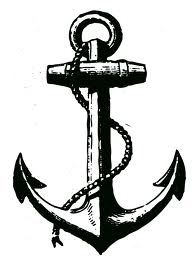 Book Talk – Persuasive Writing TechniquesAssignment: Use the following techniques to convince your audience to read your book.IntroductionGrab the audience’s attentiona quote (“Just close your eyes and keep your mind wide open,” Leslie from Bridge to Terabithia.) a statistic (There are 76,944 words in the novel Harry Potter: The Sorcerer’s Stone and I loved every one of them.)a rhetorical question (Do you want read a book that keeps you on the edge of your seat?)an interesting fact (A 12-year old boy from North Carolina claims reading the book Hatchet saved his life.  He was separated from his camping group and lost in the wilderness for four days practicing skills he learned from reading this book.)Introductory PhrasesAdditional phrases you may use while introducing your bookIn my opinionThere is no doubtThere is no doubt thatFrom my point of viewIt seems to me thatI question whetherI maintain thatI (dis) agree withIt is my belief thatConclusion – Your last chance to convince the audience to read your bookRestate your most important argumentIdentify an expert (Just ask Mrs. Hall, this book is taken out from the library more than any book in Hingham.)Benefit to audience (This book will change your life and if you get lost in the woods, this book may even save it!)Call to action (Go out and borrow this book today!)Restate the purpose of the speech using a Concluding Phrase (from word bank) (Without a doubt, this will be the best book you read all year!)Concluding PhrasesAdditional phrases you may use while concluding your presentationAs you can seeAs I have notedIn other wordsIn shortWithout a doubtUnquestionablyObviouslyIn briefIn any caseIn any eventBe sure to